                       FICHE D’INSCRIPTION ANNEE …………/………..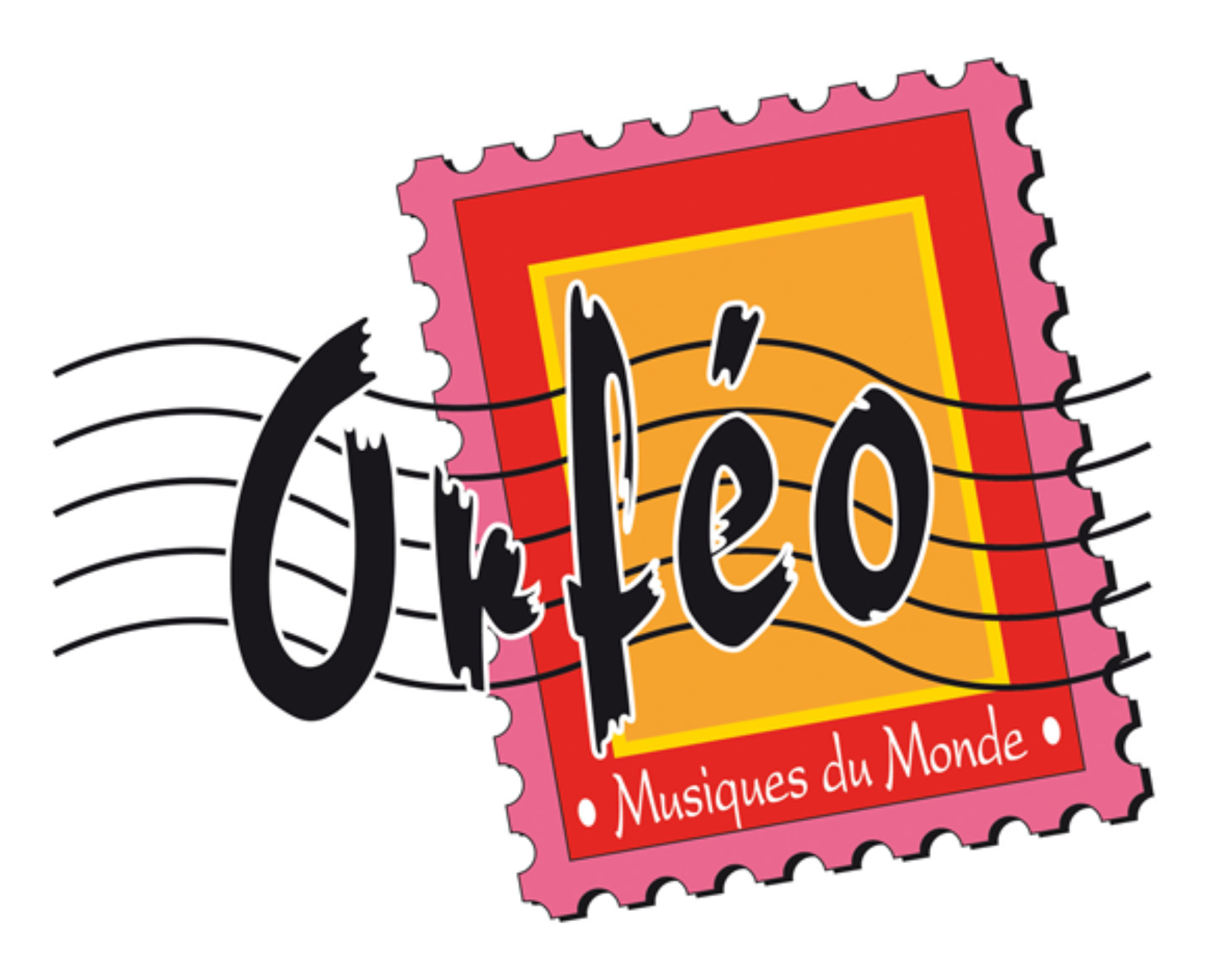 Atelier ou Stage …………………………………………    Jour et heure …………………………Merci d’écrire très lisiblement les renseignements qui suivent :Nom et prénom : …………………………………………………..         Date de naissance : ………………Nom et prénom des parents pour enfant mineur : ……..…………………………………………………….Code Postal / Commune :……….……………………………………………………………………………….Fixe/Mobile :…………………………………………… Email : …………………………………………………- L’adhésion annuelle est de 10€ par personne (pour les enfants, elle est de 10 euros par fratrie). Cette adhésion est obligatoire et à régler dès le cours d’essai. Elle s’ajoute au prix de l’atelier. Elle permet d’essayer tous les ateliers proposés par l’association. - Les chèques sont à établir à l’ordre de ‘Orféo Musiques du Monde’ORFEO Musiques du Monde  , 55 avenue Maréchal Randon, 38000 Grenoble.	            Renseignements :      07 68 86 32 53  /   www.orfeomm.com  /    orfeommweb@gmail.comCes données personnelles sont utilisées pour constituer le fichier d’adhérents de l’année courante. Elles seront supprimées l’année suivante sur votre demande.Ateliers    Prix (en une fois)Prix (en 3 fois chèques en début d'année)Chorale ORFEO130€3x47€ (141 euros)Chorale Planet'Airs130€3x47€ (141 euros)Chorale Ados130€3x47€ (141 euros)Eveil Musical160€3x57€ (171 euros)Eveil Musical (à partir du 2ème enfant)130€3x47€ (141 euros)Uyuni200€3x70€ (210 euros)Steel Drums200€3x70€ (210 euros)Percussions africaines200€3x70€ (210 euros)Balafon 200€3x70€ (210 euros)